                              19 ГЛАВА                       На  следующий день у Жени и Ирины с утра была генеральная уборка. Они стирали, пылесосили, мыли полы и боролись с  пылью. Женя и мама уже почти всё закончили,  как вдруг в прихожей зазвонил телефон. Женя взяла трубку.- Алё. - Привет Жень! – услышала она голос Саши.- Привет! – её сердце радостно забилось.- Я надеюсь, что вчерашнее предложение в силе? - спросил Саша. - Да конечно!- Мы у подъезда…Скоро будем…- Хорошо! Ёлка ждёт вас, – и Женя положила трубку. - Мама, у нас гости у подъезда паркуются!- крикнула она маме. Через пять минут в квартире раздался звонок. Женя поспешила  открыть дверь.- Здравствуйте, барышня! – сказал Саша.-Привет, Веснушка! – улыбнулся Евгений. – С наступающим тебя! Евгений и Саша вошли в прихожую и внесли пару сумок. Женя пристально смотрела на Евгения, на лице её было такое выражение, что она хочет броситься на него. Она сжала губы. -Ты что-то хотела сказать? – улыбнулся Евгений.Казалось, что его улыбка была способна растопить любой лёд. Женя сдалась.« И правда, очаровашка, даже разозлиться не даёт», - подумала она.-А это у меня что, теперь кличка такая?- выдавила Женя, прищурив глаза. Она сама не могла понять, нравится ей это или нет. Но в его исполнении её это как-то задевало. Он произносил это всегда с улыбкой, как-будто в насмешку.  Если бы такое позволил  себе с ней кто-то другой, она бы точно «вцепилась  в него когтями». Но Евгений…Он просто подтрунивал  над ней, будто невзначай,  зная точно, что её это задевает. А она не могла на него обидеться, не получалось. -Да, – коротко ответил он и  с улыбкой  добавил: - Только не кличка, это у собак, прозвище. А то нас с тобой путать будут. И вообще, Женя – это всё-таки он, а Веснушка - она. А тебе что-то не нравится? - Ладно, ладно, я запомню, а отомщу потом. – Женя «сделала» улыбку и поморгала глазами. - Проходите в наше скромное жилище,- сказала она.Евгений поглядел на неё сверху вниз, и снова улыбнулся. - Ну, у вас и двор, машину поставить негде, - усмехнулся Саша. - Это ещё что! - махнула Женя рукой.- Вот когда к нам инопланетяне прилетают... Им приходится, на крышу садиться! -И частенько они к вам заглядывают? – поинтересовался Евгений, вскинув брови, - а то у меня есть знакомый психиатр…Женя засмеялась: -Саш, а твой папа теперь всегда будет меня подкалывать?- Думаю да. А то всё надо мной в основном…-А ты мне потом по секрету расскажешь, как над ним  можно поприкалываться?- спросила она Сашу, глядя при этом на Евгения.-Даже не думай об этом, Веснушка! – снова улыбнулся Евгений. – А куда ты маму дела?-Она на кухне.- А где елка, которая нас ждёт? - спросил Саша.- На антресоли.-А её там моль не съела?-Моль? А она у нас там не проживает. Она у нас на кухне продукты кушает...Евгений пошёл на кухню, и увидел, наконец, Ирину.-О! Привет! Это не ты моль, которая на кухне продукты кушает? Твоя дочь так сказала,- развёл руками Евгений на вопросительный взгляд Ирины.-Привет,- улыбнулась она.-Чего готовим? – поинтересовался он.-К обеду, вот… курицу…- Ирина выкладывала на противень уже промаринованную птицу. Руки у неё все были в сметане. На столе лежали приготовленные и помытые овощи, а на плите что-то шипело и пыталось вырваться из кастрюли. В раковине была куча грязной посуды.-Извини, мы не знали точно, когда вас ожидать…        Ирина обратила внимание, что одет Евгений по-простому, как всегда: футболка, джемпер. Его было трудно представить при галстуке. Евгений быстренько спас плиту от льющейся из под крышки с кипящей картошкой воды, кинул туда попавшуюся под руку соль, и убавил огонь.-Это будущий салат?- кивнул он на овощи, лежащие на столе.-Да, - улыбнулась Ирина.Евгений быстро стянул с себя джемпер, закинул его куда-то в коридор, помыл руки, взял нож, разделочную доску, и уже через десять минут овощи превратились в салат…-Спасибо, Жень, у тебя неплохо получается…Её приятно поразила его простота. Другой бы сидел ждал обеда в комнате, а этот сразу помогать. Ирина только что отмыла руки от курицы, и засунула её в духовку.-Женя, может чай пока поставить? Обедать получится только через час…-А ты не переживай, мы никуда не торопимся. Я так понял: мы тут до утра? Сейчас и чай сделаем. Мы там сумочку в прихожей оставили… Давай разберём? Евгений быстро исчез в прихожей, и вернулся уже с сумкой. -Посмотри,  может на стол чего пойдёт?           Ира стала доставать из сумки продукты. На столе появилась баночка красной икры, колбаса, сыр, хлеб, бутылочка игристого вина, красная рыбка, солёненькие огурчики… А Евгений с невозмутимым видом принялся мыть посуду.  -Женя, ну вы же гости! Гости не моют посуду! – спохватилась Ирина.Он обернулся и снова улыбнулся ей своей очаровательной улыбкой с ямочками на щеках.-Ты это… расслабься…-Жень, ну зачем вы всё это притащили? Даже неудобно…-Я тебе потом скажу чего неудобно, - снова улыбнулся он, и закрыл кран с водой. – О! А чего у тебя кран течёт?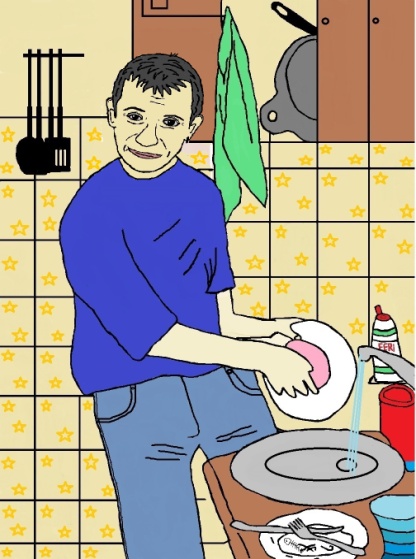 -Ой, всё никак не соберусь вызвать сантехника.- Ирина чувствовала себя сейчас так неловко.Евгений достал из кармана перочинный нож с множеством всяких наконечников и отвернул кран.-Да не надо, Жень…- но Ирина поняла, что уже опоздала, и поэтому спросила, -  может, отвёртка нужна?-Не нужна, - ответил Евгений, поправляя резиновую прокладку и закручивая кран.-Ну вот, теперь не течёт.У Иры были такие глаза!-Женя, ты волшебник!?- восхищённо произнесла она.-Ты чай обещала,- повернулся он.-Ой, да, уже вскипел...              По состоянию квартиры Евгений сразу понял, что здесь давненько не было мужика. Как-то всё было по-женски: поскрипывало, качалось, в некоторых местах даже уже отвалилось. Евгений молча закручивал всё, что попадалось ему на глаза.             А Женя и Саша тем временем пошли доставать ёлку. Саша принёс табуретку, а Женя встала на неё и стала искать ёлку.- Я её нашла! Сейчас посылку получать будешь! - Женя вытащила какой-то большой, белый свёрток и спустила его Саше. Потом она отдала ему большую серую, коробку. Саша помог ей спустится, они потащили свёрток в комнату и распаковали ёлку. Её ветки были аккуратно сложены, и Женя быстро их  расправила .- Представь, этой ёлке почти двадцать лет. Саша в это время открыл коробку. В ней под разноцветной мишурой лежали стеклянные шарики, снежинки и другие игрушки. Ребята принялись вешать игрушки на ёлку и прикреплять к потолку длинную гирлянду. На самом дне коробки лежала очень старая красная звезда.- Откуда она у вас?- удивленно спросил Саша.- Это ещё от моей прабабушки. Женя и Саша потянулись к звезде, и их руки встретились… Ребята  повесили звезду на верхушку елки и пошли на кухню. Там их уже ждал чай.- Ёлка готова? - спросила мама. - Так точно! Ёлка наряжена и у окна поставлена. Гирлянда работает, – доложила  Женя  вытянувшись по стойке «смирно».- То есть Деду Морозу можно заходить? - спросил Евгений. - Да, можно…И посадочная полоса для оленей готова.- Веснушка, ты не в курсе. Дедушка Мороз, он обычно в дверь заходит, сам, без оленей. Это только америкос Санта по крышам шастает, вход ищет и оленями крышу топчет. А потом у народа крыша протекает, а у некоторых даже съезжает…  Все дружно засмеялись.  Но от его « Веснушка», Женя наиграно скрипела зубами. Она не знала пока, как отомстить и какую кличку придумать ему. Как его зацепить?Она язвительно спросила:-Дядя Женя, а зачем вам серёжка?-Какой Серёжка? У меня вон, Сашка есть, - улыбнулся Евгений.- Я Серёжек не люблю, я не гей...-Ну я серьёзно… – Женя готова была взвыть от его шуточек.  С ним вообще невозможно было серьёзно разговаривать. – Зачем мужчине ухо прокалывать? -А это кому зачем…У тебя вон пять дыр, почти дуршлаг… - Евгений с усмешкой смотрел на  Женю, а она готова была  его «растерзать», но зацепить не получалось.-У меня для красоты...Ведь я не мужчина. А вам зачем?-А это, Веснушка, оберег, – улыбнулся Евгений. - Вот ты со мной разговариваешь, а смотришь вот сюда, - он указал пальцем на своё ухо. – Не заметила? Она внимание оттягивает, – он снова улыбнулся. – И весь твой негатив проходит мимо меня. На такое объяснение Женя просто рот открыла.-И это что, правда?-Конечно. Ты же за что-то злишься на меня?- сказал, по-прежнему улыбаясь, Евгений. Это было невозможно.- Нет, дядя Женя, вы меня неправильно поняли! Я не злюсь! Правда. Просто… Ну почему я Веснушка?- обречённо выдохнула свой вопрос Женя.-А это уже генетика, - снова улыбнулся он.И Женя поняла, что как не поднимай она эту тему, он всё равно выкрутится, причём как всегда с шуткой. После чая, все пошли гулять на каток. Взяв коньки на прокат,  дружная компания направилась на лёд. Народу каталось много, играла музыка, а каток освещали цветные гирлянды. Евгений и Ирина катались очень хорошо. «Хоккейное детство»- объяснял Евгений. Саша тоже  не плохо, а вот Женя явно не дружила с  коньками. Стоять или ходить на них ей удавалось, а каждая попытка прокатиться, заканчивалась падением. Саша не выдержал -  взял её за  руку, и они медленно последовали за родителями.-Ира, у тебя совершенно травмоопасная дочь, – заметил Евгений, глядя как Саша возит по катку «тумбочку», которая боялась лишний раз шевельнуть ногой.-  Давай не дадим ей возможность сломаться под Новый год. Или, не дай Бог, проверить головой лёд на прочность... 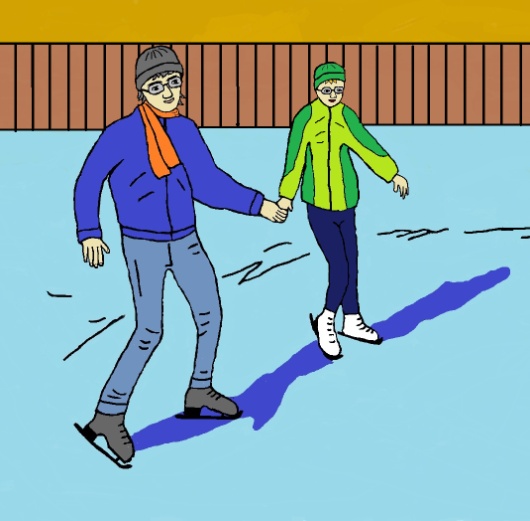 Ирина снова звонко смеялась - он так чудно и смешно говорил. Женя уехала на другой конец катка, показать Саше, как у неё уже получается. А Евгений с Ириной решили попить кофе, и заняли небольшой стоячий столик. Саша был с ними, и      издалека наблюдали за Женей. А та доковыляла до края катка и развернулась, чтобы ехать обратно.-Ой, зря ты её оставил.. - сказал Евгений.И точно. Наблюдающие вдруг увидели, как наперерез девушке выехал какой-то громила на хоккейных коньках, и преградил дорогу. Саша вытянулся и напрягся.-Я пошёл, – сказал он, сжав кулаки.-Стоять! – тихо сказал ему Евгений и сбоку взглянул на сына.-Это ж Осипов, из Женькиного класса, - сразу узнала недоброжелателя Ирина. – У них давно война, наверно, с первого класса. Я уже  ругалась с ним. Бесполезно. И вот вырос амбал, а ума так и нет, такие иногда вещи делает…-Саня, а это не тот ли  самый косяк, об который ты вчера ударился?- спросил Евгений. – Стой здесь! Мне не нужны вооружённые конфликты на льду. Вы вчера навоевались. Ледовое побоище отменяется.         Саша не успел ответить, Евгений был уже далеко, почти посередине катка.-А что вчера случилось?- спросила Ирина. – Почему я ничего не знаю?          Издалека было видно, как Евгений сделал круг на коньках вокруг  маленькой Жени и огромного Осипова. Подъехав к ним, он услышал:- Ну что, Давыдова, без охраны сегодня? Хочешь, я дуну, и ты рухнешь?- И тебя с Новым Годом, Осипов! – ответила она. – Ехал бы ты по добру по здорову. - Она заметила рядом Евгения.- А то получишь, как вчера. Тебе что, мало показалось?Осипов хотел было толкнуть едва стоящую на коньках девушку, но в это самое время Евгений с очередного разворота неожиданно подхватил Осипова под руку и откатил подальше со словами:-Бегемотик, можно тебя на пару слов?Осипов удержался на коньках. -А чё я сделал? – оттопырив свои губищи, пробасил хулиган. Было видно, что он явно струсил.- Слава Богу, пока ничего, - Евгений улыбнулся.Женя подкатилась к столику, где остались Саша и мама. Издалека они втроём  наблюдали за тем, что происходит между Осиповым и Евгением. Картина никому не внушала опасений. Со стороны это смотрелось весьма интеллигентно: в центре катка стоял большой «трёхстворчатый шкаф» под названием Никита Осипов, а около него наворачивал круги Евгений. Периодически он останавливался и что-то говорил хулигану, глядя ему в глаза. И надо было видеть в это время выражение лица Осипова. Когда разговор был окончен, Евгений набрал скорость и подъехал к своим за столик. Но все в это время наблюдали за Осиповым,  который обернувшись несколько раз на Евгения, почти на ходу скинул свои коньки, впрыгнул в ботинки и тут же исчез с катка… Женя и Саша переглянулись.-Где мой кофе?- спросил Евгений.Теперь Женя не отрываясь глядела на Евгения.-И что это было, дядя Женя?- спросила она.-Что ты ему сказал, пап?Евгений только улыбался и глотал уже остывший кофе. Вокруг по-прежнему гремела музыка и мелькали катающиеся пары.-Женя, а правда, что ты ему сказал? – теперь спросила  Ирина. – И почему он так быстро ушёл?-А он что? Уже ушёл? Я не знаю, накатался наверно… - улыбнулся Евгений.-Пап…- не отставал Саша. И вся компания упрямо глядела на него.Евгений допил кофе, выдержал паузу, оглядел  присутствующих за столиком и так же с улыбкой произнёс:-Я ему сказал, что если он подойдёт к Евгении Давыдовой ближе, чем на три метра, то случится чудо, - он усмехнулся, поглядев как они все его внимательно слушают, жаждая услышать суть, и продолжил, - прилетит вдруг волшебник в голубом вертолёте, и бесплатно покажет кулак… С Новым годом поздравит и, конечно, поставит вам под глазом огромный синяк…Компания засмеялась.-А если серьёзно, дядя Женя, как вы решили эту проблему?- не отставала Женя.-Да разве это проблема, Веснушка? Я ему сказал, что я патологоанатом, и рассказал ему о его богатом внутреннем мире...Все снова хохотали над его шуткой, но разговор с Осиповым так и остался для них за кадром.  Ирина  возмущалась, узнав про вчерашнее нападение. А Женя, после такого поворота событий, в глубине души просто восторгалась Журавлёвым-старшим, и откровенно завидовала Саше - ведь у него такой отец!..           После катка они решили продолжить прогулку пешком. А когда вернулись, решили, наконец, пообедать. Вернее уже поужинать. И Евгений с Ириной снова удалились на кухню, подготовить стол. - Твой папа умеет готовить?- спросила Женя.- Умеет… Я не знаю, что он не умеет,- с гордостью ответил Саша.Женя задумалась. За время прогулки Евгений ещё несколько раз назвал её Веснушкой. И теперь её просто распирало желание отомстить, конечно же в шутку,  подловить его на чём-нибудь.  Ей так хотелось, чтобы он тоже посмеялся над её яркой шуткой. Но у неё не получалось хохмить так, как он. В этом он был профи. Оставалось только молча завидовать и признаться себе, что это прозвище подходило ей на все сто процентов. – Может, ему тоже прозвище придумать? – неожиданно вслух сказала Женя, продолжая свои размышления, и вдруг поняла, что Саша её услышал…-Ты про отца? – спросил он.-Ой… ну да, – засмущалась она.-Так у него уже есть, – улыбнулся Саша.-Какое? – с нескрываемым удивлением спросила Женя.-Журавель. Его так и друзья, и на работе называют.-Ну да, в принципе подходит, - задумчиво проговорила Женя. – А если «клоун»? Он обидится?-Он? Нет, он вообще никогда не обижается. Но на клоуна он не похож.-Да уж, - согласилась Женя. – Может, ты мне подскажешь, где его слабое место? Может, он чего-нибудь очень не любит или боится?Саша задумался.-Не знаю…– ответил он, а потом с  улыбкой опустил глаза -  было понятно, что это неправда. -Не знаешь? Точно? – с лукавой улыбкой спросила Женя. – Ладно! Не хочешь помогать- сама узнаю…-Нет, отца не сдам, - засмеялся Саша.-Ага, значит, зацепочка всё-таки есть! И я её найду!- торжествовала Женя.Саша и Женя пошли в комнату к компьютеру.              Ближе к десяти вечера всё было готово.-Мы будем ждать Новый Год? – спросила Ирина.-Нет! - в один голос ответили Евгений и Саша. – Чего его ждать? Он и так придёт! А мы что два часа будем над столом медитировать? – продолжил Евгений.- Кстати, Дед Мороз уже заходил, можете заглянуть под ёлочку…И хотя всем было понятно, кто чего кому принёс, но было весело, особенно в присутствии Журавлёва старшего.          Жене и Ирине «Дед Мороз» подарил по пушистому домашнему халату. Они были такие мягкие, что Женя не выдержала и сразу завернулась в свой, радуясь, как ребёнок. К халатам прилагались такие же мягкие и смешные, в виде игрушек, домашние тапочки. Ирине достались собачки, а Жене - зайчики. Все долго смеялись, когда Женя и мама отплясывали под музыку в этих тапочках.-Большое спасибо Морозам,- поблагодарила Ирина.- Там для Жени и Саши  Снегурочки тоже  постарались.          Саша вытащил из-под ёлки ещё пару свёртков. В них были очень симпатичные кейсы. А в них пена для бритья.-Большое спасибо Снегурочкам, - улыбнулся Евгений. – Я так понял, Снегурочки любят гладко выбритых Дедов Морозов. И мешки для подарков весьма оригинальны, – добавил он, разглядывая кейс.           Благодаря Журавлёву старшему, они хохотали сегодня чаще обычного, особенно когда тот начинал что-то рассказывать. Его остроумию и чувству юмора можно было только позавидовать. Ирина отметила про себя, что обычно ей встречались откровенно пошлые мужики. А Евгению удавалось веселить всю компанию, не сказав ни одного грубого или пошлого слова.             После ужина дети заняли компьютер, а взрослые снова уединились на кухне.-Вот наелись, а как Новый год будем встречать? – спросила Ирина по пути на кухню, бросив взгляд на праздничный стол.-А чего его встречать? Он и без приглашения каждый год припирается, – возразил с иронией Евгений.           Они сидели на кухне, и просто болтали. Было хорошо, и совершенно не до Нового Года. Им не нужны были сейчас ни наряды, ни празднично украшенные столы, ни толпа шумных гостей. Они сидели и просто наслаждались общением друг с другом: что-то рассказывали друг другу, смеялись. В результате они пропустили не только речь президента, но и традиционный бой курантов…           Женя и Саша несколько раз приходили за ними на кухню. Но, услышав очередной раз, их оживлённую беседу, не решались мешать. Ирину и Евгения отвлекали только звонки и sms, приходившие время от времени на мобильные. И только когда за окном загрохотали петарды, а салюты, осветили ночное небо разноцветными красками,  Женя снова появилась на кухне и предложила:- Ну что, идёмте ракету запускать!- А тебе ракету с Байконура прислали?-  спросил Евгений.-Что?- Не поняла Женя-Что? Так хочется подорвать родной район?-Нет, но поучаствовать…Евгений улыбнулся.-Нет, детишки! Это без меня. -Да, его с места не сдвинешь! Я его гулять вытащить не могу! – улыбнулся Саша и облокотился на плечи отца.-Знаешь, сынок, я с тобой нагулялся, в садик, в школу. В институт водить не буду…-Да ладно! Так и скажи - тяжело себя поднять, - подкалывал отца Саша, с улыбкой ожидая, как тот будет выкручиваться.-Что? Это поклёп, сына! Да, бесцельно болтаться по улицам я не люблю. Особенно зимой…  я замерзаю.Все засмеялись.-Чего вы ржёте! Между прочим, это правда! Я лучше чайку попью.Евгений встал, стряхнув с себя Сашу, и занялся приготовлением чая.-Да, тебе только галопом бегать, папа.-А это полезно, сынок.         После чая они проболтали до четырёх утра. Сначала все вместе хохотали над байками Евгения. А потом  разошлись по разным углам. Ирина была в восторге от своего нового знакомого. Она не могла поверить, что мечты сбываются. В юности она представляла себе, какой должен быть мужчина, которого она встретит. А в жизни получилось не совсем так, а может быть и совсем не так, как ей хотелось. И долгое время после развода она вообще не могла понять -  нужен ли ей ещё один мужчина? И зачем? Какой он должен быть? И только теперь, глядя на Евгения снова и снова, она, наконец, поняла, что ей нужно.  Что именно она хотела…                                  20 ГЛАВА.                      Когда на старых часах, в коридоре было одиннадцать дня, в комнатах началось шевеление. Саша и Евгений ночевали в одной комнате, а Женя вместе с мамой в другой. Первым проснулся Евгений. Он уже успел умыться, поставить чайник и приготовить для всех завтрак. Ближе к двенадцати остальные обитатели квартиры, потянулись на кухню. За завтраком царила немного сонная обстановка.- Ну, что, сонное царство! Не надо до утра сидеть! – весело сказал Евгений.- Если бы кое-кто не сопел!- сказал Саша, улыбаясь, и желая исподтишка поприкалываться над папой. Евгений огляделся по сторонам.- Кто сопел?- переспросил он, прищуриваясь. Женя и мама усмехнулись. Они уже поняли, что это нормальное состояние семейства Журавлёвых - подкалывать друг друга.- Вы, папа сопели! - смеялся Саша.- Я?!!!- ткнул себя пальцем в грудь Евгений.- Я?!!! СОПЕЛ?!!! Как тебе не стыдно! Это чистой воды поклёп! – покачал он  головой  и перешёл в наступление.- Я сопел!!!  А кто брыкался всю ночь? Чуть меня с кровати не спихнул, олень длинноногий! За тобой что, оленевод Бельдыев гнался?-Это не я! Я вообще не спал! – хохотал Саша.-Да что ты говоришь?! И что же тебе НЕ приснилось?Все дружно смеялись. Женя и Ирина наблюдали за их игрой. Вдруг у Евгения зазвонил мобильный.  Он полез по карманам его искать. - О, дядя Ваня звонит. Проснулся… Наверно хочет с Новым Годом поздравить,- сказал  он и снял трубку. – Привет Вано! С Новым Годом тебя и твоё многочисленное семейство! И тебе того же… И тебя туда же…- народ за столом продолжал смеяться над ним. Евгений сдвинул брови,- Ну, я не знаю… Сегодня? - потом он вдруг засмеялся. – Кто у тебя мёрзнет? Ладно, хорошо… Часикам к четырём, не раньше, жди.- Евгений отключил телефон, и сказал:- У дяди Вани кролики мёрзнут,- увидев, что его никто не понял, он пояснил.- У него в крольчатнике крыша провалилась от снега, и кролики мёрзнут. Они с женой всех в дом перетащили. Мало того, что зимой только полдома функционирует, а их шестеро да ещё пятнадцать кроликов. Так у него младшенькая, ходит и клетки открывает. Ваня говорит, что если я сегодня не приеду ему помогать, в доме провода исчезнут совсем. Кролики жрут провода и ножки от табуреток. Сань, ты со мной поедешь спасать Вано от нашествия кроликов? – обратился Евгений к сыну. - Будем крышу дяде Ване чинить, – с усмешкой уточнил Евгений.- Да. Только… Пап, а давай Женя и тётя Ира с нами поедут? Вопрос загнал всех в тупик. Женя посмотрела на Сашу, и, поняв ход его мыслей, тут же подхватила идею .- Мам, а правда, давай съездим. Чего дома-то сидеть в праздники?- Но это на пару дней… Если вы не против отдохнуть на природе, поехали… Познакомим вас с Ванечкой.- Евгений улыбнулся. Ему очень не хотелось расставаться с Ириной, и пока, благодаря детям, всё как-то складывалось, как  того и хотелось.- Мы только «за»! - сказала Женя. Ирина согласно кивнула, но засомневалась:-У нас, конечно, никаких планов не было, но как-то неудобно без приглашения… Мы не сильно напряжём хозяев?-Они только рады будут, - успокоил её Евгений, и добавил: - Хорошо, я за вами заеду, через пару часов.  Мы, пожалуй, поедем, вещи соберём. Там деревня, так что, дежурные валенки и телогрейка…             Когда гости ушли, Ирина спросила дочь:- Ну как, Жень, на твой взгляд, все прошло? Женя посмотрела на неё, улыбнулась и ответила:-По-моему всё отлично. Как тебе Саша? – в свою очередь спросила она.-Хороший мальчик, мне понравился. А…-Мне Евгений тоже понравился. Он  прикольный, смешной и руки у него на месте. Но за Веснушку я всё равно ему отомщу! Вот только узнаю его получше, у каждого же есть слабое место, - не дожидаясь вопроса, хитро ответила Женя и пошла собирать вещи.             Ровно через два часа Женя и мама стояли у подъезда с вещами. Через несколько минут они увидели тёмный внедорожник, заезжающий во двор.- Сегодня без пробок! Прямо праздник какой-то! Садитесь, – сказал Евгений. Он открыл багажник, положил туда вещи и сел за руль. Ирина заняла переднее место, а Женя и Саша расположились сзади. Машина мягко тронулась с места. Ирина отметила, что Евгений и Саша были уже в тёплых спортивных штанах и горнолыжных куртках.- Женя, а кто такой Ваня? – спросила Ирина.- О, Вано -это мой старинный друг. Мы в одном классе учились, за одной партой сидели, работали вместе одно время, на скорой: я врачом, а он водителем. Они тогда  ещё в Москве жили. А потом он с женой  в деревню переехал. Теперь у него четверо детей, кролики, пара коз и овец, собака да корова.  Евгений замолчал и посмотрел в зеркало на заднее сиденье. Саша смотрел в окно, а у Жени слипались глаза. Её голова, балансируя, качалась как маятник у часов: туда - сюда, туда - сюда. И вот, наконец, она приземлилась на Сашино плечо. Тот обернулся, улыбнулся, приобнял её, и задумался о чём-то своём. Евгений  не смог сдержать улыбку. А Ира наблюдала, как он вёл машину.-Ты давно за рулём? – спросила она.-Да уж лет десять.-У меня тоже права есть, но я не вожу. Нечего… А уж теперь и за руль-то страшно сесть.-Хочешь, давай потренируемся.-Ты мне доверишь свою машину?-Ну, надо же когда-нибудь  начинать.  Я бы и сейчас тебя посадил, но, чего-то сегодня снега много…            По трассе они ехали хорошо и свободно. Но чем дальше уезжали от города, тем хуже становилась дорога. А после сотого километра их уже немножечко стало заносить. Евгений удачно с этим справлялся, но скорость пришлось значительно снизить. И вот…          Женина голова упала с Сашиного плеча. Она мгновенно проснулась и огляделась по сторонам. Машина зарычала, дёрнулась и остановилась на заснеженной дороге. Женя посмотрела в окно. Вокруг был лес и огромные сугробы.- Саш, где мы? - Женя повернулась к Саше.  Тот совершенно спокойно выглянул в окно.- Мы уже почти приехали. Вон, видишь, там уже дома виднеются.- Он указал рукой в сторону, где виднелись маленькие трубы домов.- Да только мы, похоже, сейчас будем зарядку делать,- сказал Евгений. Он вышел из машины, обошёл её кругом, и вернулся обратно.- Поздравляю! Мы застряли!- совершенно спокойно, и весело сказал он.- И что теперь? Нам её вручную вытаскивать? - усмехнулась Ирина. -Врятли вам это удастся, две тонны из сугроба, - усмехнулся Евгений и набрал номер на мобильном. -Алё, Ваня! Ну, ты молодец! У тебя кролики, а нам машину вытаскивать! Тебе кто дороже кролики там  или я здесь? Что извини, дорогу он не почистил, - Евгений со смехом и наиграно ворча, прочитал другу  лекцию. - Кролики хотя бы у тебя дома живут, а я в сугробе мёрзну! Давай заводи свой трахтор и вытаскивай меня отсюда! Я жду! - Евгений отключил телефон.            Все замолчали и стали ждать Ивана. Через пять минут Женя сначала услышала, а потом заметила большой трактор, синего цвета.  - О, смотрите! Он приполз. Значит я дороже кроликов! - Евгений усмехнулся. Трактор подъехал к ниссану, который казался  просто крохотным на его фоне, и остановился. За рулём сидел мужчина средних лет, с тёмными короткими  волосами, прикрытыми шапочкой, и голубыми глазами, в которых горели радостные искры.  Его весёлые черты лица  никак не сочетались с его крепким телосложением. Он был плотнее Евгения, но пониже ростом, и от этого казался на фоне друга маленьким и толстым… Но только казался.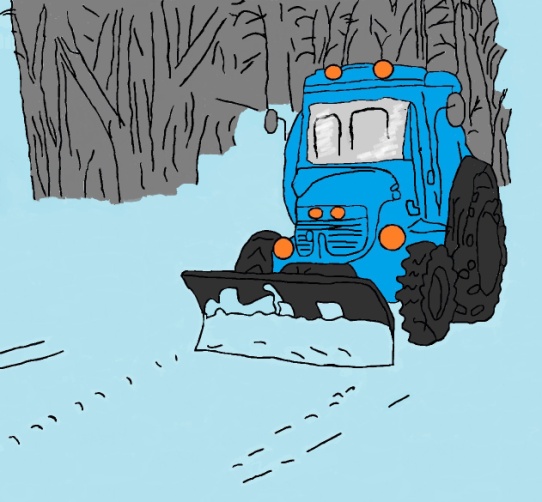  Он сидел уверенно, и было видно, что ему не впервой ездить на тракторе. Глаза у него были какие-то особенные: голубые, такие же весёлые, как у Евгения, с крупными редкими ресницам.  А сверху их обрамляли тёмные,  даже густые брови, которые почти соединялись у переносицы.Евгений выскочил из машины и залез на трактор.-Здорово, Вано. С Новым годом тебя!- радостно поприветствовал он друга.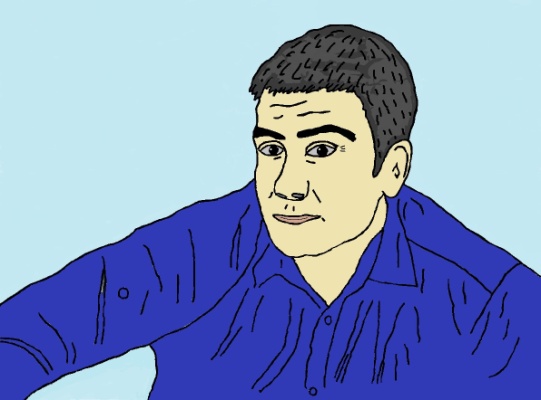 -Ну, ты и закопался в сугроб! О, да я гляжу ты не один?- весело засмеялся Ваня. -Гостей тебе привёз.-Женёк, я рад за тебя, - искренне улыбнулся Ваня.-Спасибо.Они спрыгнули с трактора вместе с Ваней и открыли багажник Ниссана. А через минуту они уже закрепляли толстый трос к трактору. Потом Евгений снова сел за руль, а Ваня забрался в свой трактор. Взревели моторы и трактор медленно двинулся вперед. Трос натянулся, Иван прибавил скорость и тёмный внедорожник выбрался из ямы. Дальше они так и ехали, медленно на тросе за трактором.- А говорят  в городе плохие дороги!- сказала Женя. Ирина выглянула в окно. Они ехали по узенькой улице и, казалось, что они вот-вот коснутся заборов. Вдруг трактор издал два гудка и остановился около большого зеленого забора. 